ΠΡΟΕΔΡΕΙΑΑναστασόπουλος ΙωάννηςΟρθοπαιδικός ΧειρουργόςΣυντονιστής Διευθυντής  Ορθοπαιδικής Κλινικής, Νοσ. Παίδων  «Αγίας Σοφίας»Δημητριάδης  Δημήτρης Ορθοπαιδικός ΧειρουργόςΔιευθυντής  Ορθοπαιδικής Κλινικής, Νοσοκομείου «Μητέρα»Κατσαρού ΕυσταθίαΠαιδονευρολόγος, Πρόεδρος Ελληνικής Παιδονευρολογικής Εταιρείας Διευθύντρια Νευρολογικής Κλινικής, Νοσ. Παίδων  « Π. & Α. Κυριακού»Μιχαήλ  ΞανθήΦυσίατρος, Πρόεδρος Ελληνικής Εταιρείας Φυσικής Ιατρικής & ΑποκατάστασηςΚαθηγήτρια ΑΤΕΙ ΑθηνώνΠαπαγγελόπουλος  ΠαναγιώτηςΚαθηγητής  Ορθοπαιδικής , Ιατρικής Σχολής Πανεπιστημίου ΑθηνώνΑ΄ Ορθοπαιδικής  Κλινικής Νοσοκομείου «Αττικόν»Σακάς  ΔαμιανόςΚαθηγητής Νευροχειρουργικής, Ιατρικής Σχολής Πανεπιστημίου ΑθηνώνΝευροχειρουργικής Κλινικής Πανεπιστημίου  Αθηνών «Θεραπευτήριο Ευαγγελισμός»Σουκάκος  ΠαναγιώτηςΟμότιμος Καθηγητής  ΟρθοπαιδικήςΙατρικής Σχολής Πανεπιστημίου ΑθηνώνΦλίγγερ  ΙωάννηςΟρθοπαιδικός ΧειρουργόςΕπιμελητής Α΄, Α΄Ορθοπαιδικής Κλινικής, Νοσοκομείου Παίδων  «Αγίας Σοφίας»ΟΜΙΛΗΤΕΣTheologis TimConsultant Orthopaedic SurgeonNuffield Orthopaedic Centre NHS TrustΑλιγιζάκης  ΑγησίλαοςΟρθοπαιδικός Χειρουργός, Διδάκτωρ του Πανεπιστημίου ΚρήτηςΒανέζης  ΘανάσηςΕμβιομηχανικόςΚέντρου Ανάλυσης Βάδισης  & Κίνησης  ΕΛΕΠΑΠ ΑθηνώνΔάρρας  ΝίκοςΕμβιομηχανικόςΚέντρου  Ανάλυσης Βάδισης  & Κίνησης  ΕΛΕΠΑΠ ΑθηνώνΔημακόπουλος  ΡήγαςΦυσικοθεραπευτής Υποψήφιος Διδάκτωρ Ιατρικής Σχολής, Πανεπιστημίου ΘεσσαλίαςΚαραβόλιας  ΧρήστοςΟρθοπαιδικός ΧειρουργόςΕπιμελητής  Α΄ Ορθοπαιδικής Κλινικής  Γενικού Νοσοκομείου ΡόδουΜεταξιώτης  ΔημήτρηςΔιευθυντής  Ορθοπαιδικής Κλινικής Νοσοκομείου Παπαγεωργίου Θεσ/κηςΥπεύθυνος  Εργαστήριου Ανάλυσης Βάδισης, ΕΛΕΠΑΠ Θεσ/κηςΝεστορίδης  ΧρήστοςΦυσίατροςΕπιστημονικός Διευθυντής ΕΛΕΠΑΠΠαντελής  ΣτάθηςΝευρολόγος, Υπεύθυνος του Ιατρείου Κινητικών  Διαταραχών & Παρκινσονισμού Νευρολογικής Κλινικής του 1ου Νοσοκομείου ΙΚΑΠαπαβασιλείου ΑντιγόνηΠαιδονευρολόγοςΣυντονίστρια Διευθύντρια Νευρολογικής Κλινικής, Γεν. Νοσ. Παίδων ΠεντέληςΠασπαράκης  ΔημήτρηςΟρθοπαιδικός  Χειρουργός, Κέντρου Ανάλυσης Βάδισης& Κίνησης ΕΛΕΠΑΠΣυντονιστής Διευθυντής Β’ Ορθ/κής Κλινικής, Νοσ. Παίδων  « Π.& Α. Κυριακού»Πενταράκης  ΜανούσοςΟρθοπαιδικός ΧειρουργόςΚέντρου Ανάλυσης Βάδισης  & Κίνησης  ΕΛΕΠΑΠ ΑθηνώνΣτράντζαλης  ΓιώργοςΑναπληρωτής Καθηγητής ΝευροχειρουργικήςΝευροχειρουργικής Κλινικής Πανεπιστημίου  Αθηνών «Θεραπ. Ευαγγελισμός»Ταμβίσκος ΑντώνηςΟρθοπαιδικός ΧειρουργόςΕξωτερικός συνεργάτης Νοσοκομείων «Mediterraneo»  και  «Ντυνάν»Τζιομάκη  ΜάγδαΦυσικοθεραπεύτρια  NDTΚέντρου Ανάλυσης Βάδισης & Κίνησης ΕΛΕΠΑΠ Αθηνών
Γραμματεία: Χριστίνα ΛεονάρδουΤηλ.: 210 7212780 e-mail elepapgm@elepap.grΧρυσός Χορηγός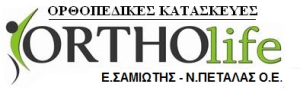 Χορηγίες Υποστήριξης
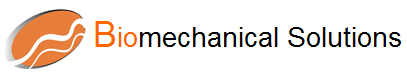 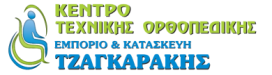 Με την ευγενική χορηγία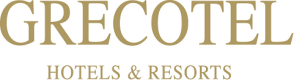 
ΕΠΙΣΤΗΜΟΝΙΚΕΣ ΕΚΔΗΛΩΣΕΙΣ ΕΛΕΠΑΠ
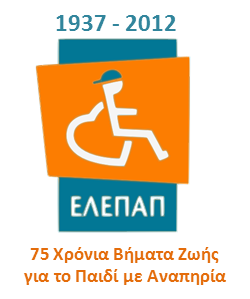 
ΠΡΟΓΡΑΜΜΑΕΠΕΤΕΙΑΚΗΣ ΗΜΕΡΙΔΑΣΣάββατο, 5 Μαΐου 2012Athens Imperial Hotel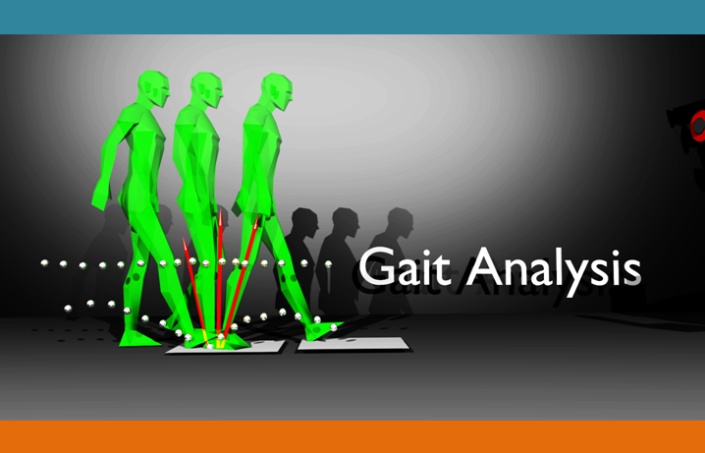 «10 ΧΡΟΝΙΑ ΛΕΙΤΟΥΡΓΙΑΣ 
ΚΕΝΤΡΟΥ ΑΝΑΛΥΣΗΣ ΒΑΔΙΣΗΣ & ΚΙΝΗΣΗΣΤΗΣ ΕΛΕΠΑΠ ΑΘΗΝΩΝ»
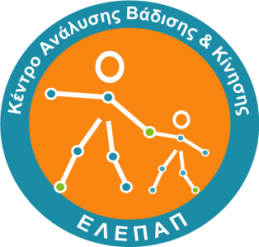 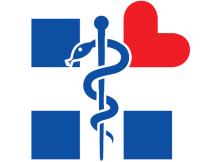 
Η συμμετοχή είναι δωρεάν               www.elepap.grΧΑΙΡΕΤΙΣΜΟΣ  ΠΡΟΕΔΡΟΥ  ΕΛΕΠΑΠΑγαπητοί φίλοι και φίλες,Σας προσκαλούμε να συζητήσουμε στην Επετειακή Ημερίδα του Κέντρου Ανάλυσης Βάδισης και Κίνησης της ΕΛΕΠΑΠ Αθηνών για την 10χρονη προσφορά του στην αξιολόγηση και αντιμετώπιση των κινητικών προβλημάτων σε παιδιά και ενήλικες. Θα παρακολουθήσετε παρουσιάσεις απόδιακεκριμένους  επιστήμονες καθώς και από  στελέχη της ΕΛΕΠΑΠ για τις τελευταίες εξελίξεις του χώρου και για τις συνεργασίες μας στην έρευνα. Η δική σας παρουσία και ενεργή συμμετοχή είναι οι σημαντικότεροι παράγοντες της επιτυχίας της ημερίδας μας.Σας ευχαριστούμε θερμά   Μαριάννα ΜόσχουΕΠΙΣΤΗΜΟΝΙΚΗ ΕΠΙΤΡΟΠΗΠρόεδροςΧαϊδάς  Σταύρος ΜέληΑδάμ  ΕλένηΔάρρας  ΝικόλαοςΚατάμμη  ΧρισταλέναΝεστορίδης  ΧρήστοςΠασπαράκης  ΔημήτρηςΠενταράκης  ΜανούσσοςΣκουτέλη ΕλένηΣταυροπούλου ΕυγενίαΟΡΓΑΝΩΤΙΚΗ ΕΠΙΤΡΟΠΗΜόσχου Μαριάννα Μαρούγκα-Κατσουρίδη Χριστίνα Παλιγγίνη ΑθηνάΝεστορίδης ΧρήστοςΠασπαράκης ΔημήτρηςΔάρρας ΝικόλαοςΤζιομάκη ΜάγδαΠΡΟΓΡΑΜΜΑ08:45-09:00	Εγγραφές
09:00-09:15 	ΧαιρετισμοίΜόσχου Μαριάννα, Πρόεδρος ΕΛΕΠΑΠΜπόλαρης Μάρκος, Υφυπουργός Υγείας & Κοινωνικής ΑλληλεγγύηςΣερέτης Ανδρέας, Πρόεδρος ΚΕΣΥ09:15-10:15 	1η Συνεδρία►«Η Ανάλυση Βάδισης & Κίνησης στην Ελλάδα,  Παράθυρο στον χρόνο» Πασπαράκης  Δημήτρης
Προεδρείο:	Σουκάκος Παναγιώτης		Δημητριάδης Δημήτρης►«Αξιοπιστία και κλινική εφαρμογή της Ανάλυσης Βάδισης»TheologisTim ►«Η Ανάλυση Βάδισης στην αξιολόγηση της επίδρασης της αλλαντικής τοξίνης»Παπαβασιλείου Αντιγόνη10:15-11:15	2η ΣυνεδρίαΠροεδρείο:	Σακκάς Δαμιανός		Κατσαρού Ευσταθία►«Η συνεισφορά της Ανάλυσης Ισορροπίας και Βάδισης στην πληρέστερη εκτίμηση των αποτελεσμάτων της εν τω βάθει εγκεφαλικής διέγερσης για την αντιμετώπιση της νόσου του Πάρκινσον»Στάθης Παντελής►«Ιδιοπαθής Υδροκέφαλος: Προεγχειρητική και μετεγχειρητική αξιολόγηση»Στράντζαλης Γιώργος►«Τρισδιάστατη Κινηματική, Κινητική και ΗΜΓκή
ανάλυση του κρητικού χορού “Σούστα”»Αλιγιζάκης Αγησίλαος ►«Μεταβολές των κινηματικών χαρακτηριστικών κατά 
τα πρώτα στάδια της βάδισης σε παιδιά με Σπαστική Διπληγία»Δημακόπουλος Ρήγας11:15-11:45	Διάλειμμα11:45-12:45	3η ΣυνεδρίαΠροεδρείο: 	Αναστασόπουλος Ιωάννης		Φλίγγερ Ιωάννης►«Μελέτη Ανάλυσης Κίνησης και Ισορροπίας  στην αποκατάσταση του πρόσθιου χιαστού»Καραβόλιας Χρήστος►«Αξιολόγηση αποκλίσεων και ασυμμετρίας βάδισης 
σε ασθενείς με ρήξη πρόσθιου χιαστού»  Ταμβίσκος Αντώνης►«Πελματογραφική αξιολόγηση»Πενταράκης Μανούσος►«H Ανάλυση Κίνησης στην ΕΛΕΠΑΠ Θεσσαλονίκης»Μεταξιώτης Δημήτρης12:45-14:00	4η ΣυνεδρίαΠροεδρείο:	Παπαγγελόπουλος Παναγιώτης		Μιχαήλ Ξανθή►«Η Ανάλυση Βάδισης στην αξιολόγηση των κνημοποδικώνορθωτικών»Τζιομάκη Μάγδα►«Ερευνητικό έργο του Κέντρου Ανάλυσης Βάδισης & Κίνησης της ΕΛΕΠΑΠ Αθηνών»Δάρρας Νίκος►«Εμβιομηχανική Ανάλυση του Άνω Άκρου»Βανέζης Θανάσης►«Συζήτηση για το παρόν και το μέλλον της Ανάλυσης Βάδισης στην Ελληνική πραγματικότητα»Νεστορίδης Χρήστος